Alachua County 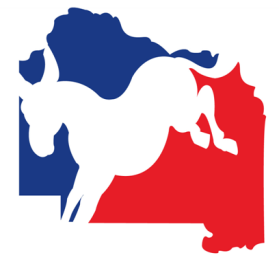 Democratic Executive CommitteePO Box 5216 Gainesville, FL 32627www.alachuadems.orgacdecchair@gmail.comCynthia Moore Chestnut, ChairDemocratic Party Center901 NW 8th Avenue, Suite A-3, Gainesville, FLTel: (352) 373-1730Application for InternshipAlachua County Democratic Executive CommitteePlease provide information below.Name:_________________________________________________Major:_________________________________________________Special Proficiencies, e.g.: Excel, Powerpoint, Social Media, Graphic Design, Mail chimp, NewslettersE-mail___________________________________________________Mobile Phone:___________________________________________________Days/Times Available:_________________________________________________***Please return to : acdecchair@gmail.com , 352-317-8291.Updated: 8/2017